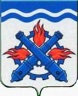 РОССИЙСКАЯ ФЕДЕРАЦИЯДУМА ГОРОДСКОГО ОКРУГА ВЕРХНЯЯ ТУРАШЕСТОЙ СОЗЫВДвадцать четвертое заседание РЕШЕНИЕ №  80	24 декабря 2020 года г. Верхняя Тура О диверсификации экономики, развитии малого и среднего предпринимательства и создания благоприятного инвестиционного климата на территории Городского округа Верхняя Тура за 2020 годРуководствуясь планом работы Думы Городского округа Верхняя тура на 2020 год, рассмотрев и обсудив, представленную администрацией Городского округа Верхняя Тура информацию о диверсификации экономики, развитии малого и среднего предпринимательства и создании благоприятного инвестиционного климата на территории Городского округа Верхняя Тура (вх. от 15.12.2020 года № 199), принимая во внимание заключение комиссии по экономической политике и муниципальной собственности от 16.12.2020 года № 38,ДУМА ГОРОДСКОГО ОКРУГА ВЕРХНЯЯ ТУРА РЕШИЛА:Информацию о диверсификации экономики, развитии малого и среднего предпринимательства и создания благоприятного инвестиционного климата на территории Городского округа Верхняя Тура принять к сведению (прилагается).Председатель Думы Городского округа Верхняя Тура 				 	И.Г. МусагитовПриложение к Решению ДумыГородского округа Верхняя Тураот 24 декабря 2020 года № 80I. О диверсификации экономики, развитию малого и среднего бизнеса и созданию благоприятного инвестиционного климата на территории Городского округа Верхняя Тура за 2020 годВ целях обеспечения социально-экономического развития Городского округа Верхняя Тура и обеспечения инвестиционной привлекательности Городского округа Верхняя Тура, постановлением Правительства Свердловской области от 20.08.2020                       № 560-ПП утверждена комплексная программа «Развитие Городского округа Верхняя Тура» на 2020–2026 годы» (далее – комплексная программа).Цель: диверсификация экономики Городского округа Верхняя Тура на основе естественного потенциала развития, путем развития лесной промышленности, сельского хозяйства, городской среды и человеческого потенциала. Информация размещена на официальном сайте Администрации Городского округа Верхняя Тура в сети интернет (https://www.v-tura.ru/dokumenty/pp-2020-08-20-560-pp.html). Координатором комплексной программы является Министерство инвестиций и развития Свердловской области.		В ходе выполнения комплексной программы предполагается достичь следующих результатов:		1) переход на односменное обучение в муниципальных общеобразовательных организациях;		2) ввод 150 мест в дошкольных образовательных организациях;		3) строительство нового центра культуры и искусства;			4) увеличение количества граждан, систематически занимающихся физической культурой и спортом, до 57%;		5) строительство, реконструкция и капитальный ремонт 19,43 км автомобильных дорог общего пользования местного значения;		6) увеличение удовлетворенности населения Городского округа Верхняя Тура качеством оказываемой медицинской помощи до 85%;		7) благоустройство 15 муниципальных общественных и 17 дворовых территорий;		8) создание 621 нового рабочего места;		9) расселение граждан, проживающих в жилых помещениях, признанных непригодными для проживания и (или) с высоким уровнем износа, общей площадью 4647,48 кв. м;		10) ввод дополнительных мощностей сетей теплоснабжения в двухтрубном исчислении протяженностью 7,8 км;		11) замена уличной водопроводной сети протяженностью 22,19 км;		12) замена уличной канализационной сети протяженностью 3,23 км;		13) ввод дополнительных мощностей газопроводов и газовых сетей протяженностью 62,02 км;		14) снижение удельного расхода электрической энергии в системах уличного освещения до 2,8 кВт.Развитие образования в Городском округе Верхняя ТураПо состоянию на 1 сентября 2019 года в городском округе Верхняя Тура в муниципальных общеобразовательных организациях обучались 1234 человека, из них во вторую смену – 364 человека, что составляет 29,5% от общего числа обучающихся.В рамках реализации комплексной программы предусмотрены мероприятия по строительству нового здания общеобразовательной организации на 350 мест взамен существующего, имеющего высокую степень износа.На территории городского округа Верхняя Тура осуществляют деятельность 6 дошкольных образовательных организаций, здания двух из которых находятся в аварийном состоянии. В рамках реализации комплексной программы предусмотрены мероприятия по строительству нового здания дошкольного образовательного учреждения «Детский сад-ясли» на 150 мест взамен существующих, имеющих высокую степень износа.Развитие культуры в Городском округе Верхняя ТураЗдание муниципального бюджетного учреждения культуры «Городской центр культуры и досуга ГО Верхняя Тура» (далее – МБУК «ГЦКиД») с 1 апреля 2016 года эксплуатируется частично. По результатам проведения технической экспертизы сцена зрительного зала находится в аварийном состоянии, часть здания (сцена, зрительный зал) капитальному ремонту не подлежит. Физический износ здания МБУК «ГЦКиД» составляет 82,95%. Строительство нового центра культуры и искусства позволит:внедрить новые формы работы (поэтические вечера, лектории); увеличить количество клубных формирований и их участников;создать условия для организации досуга маломобильных групп населения 
и лиц с ограниченными возможностями здоровья;модернизировать 23 рабочих места и создать 4 новых рабочих места.Развитие физической культуры и спорта в Городском округе Верхняя ТураВ рамках комплексной программы в городском округе Верхняя Тура планируется реализация крупномасштабного спортивного проекта – строительство физкультурно-спортивного комплекса, а также крытого хоккейного корта.Развитие транспортной инфраструктуры в Городском округе Верхняя ТураВ рамках реализации комплексной программы реализуются следующие мероприятия:капитальный ремонт автомобильных дорог общего пользования местного значения и искусственных сооружений, расположенных на них, в том числе по улице Карла Либкнехта;реконструкция улицы Карла Маркса с участком автомобильной дороги «г. Красноуральск – пос. Арбатский с мостом через реку Тура»;реконструкция автомобильной дороги общего пользования местного значения по переулку Безымянному от плотины до улицы Мира с продолжением по улице Мира до дома-интерната.Развитие здравоохранения в Городском округе Верхняя ТураВ рамках реализации комплексной программы запланировано приобретение оборудования, проведение капитального и текущего ремонтов зданий и помещений ГБУЗ СО «ЦГБ г. Верхняя Тура», что позволит повысить качество оказания медицинской помощи населению.Развитие городской среды в Городском округе Верхняя ТураДля удовлетворения современных требований населения к благоустройству в рамках комплексной программы предусмотрены мероприятия по благоустройству дворовых и общественных территорий городского округа Верхняя Тура.Развитие промышленности в Городском округе Верхняя Тура и создание территории ТСЭОРГрадообразующее предприятие АО «Верхнетуринский машиностроительный завод» осуществляет выпуск специальной продукции для нужд Министерства обороны Российской Федерации, товаров народного потребления и гражданской продукции. 	К традиционному сектору экономики относятся предприятия лесопромышленного комплекса: общество с ограниченной ответственностью (далее – ООО) «Меридиан», ООО «СИНЕРГИЯ», ООО «ТУРА-ЛЕС», ООО «Лес Трейд».Постановлением Правительства Российской Федерации от 21.11.2020 № 1894 «О создании территории опережающего социально-экономического развития «Верхняя Тура» на территории Городского округа Верхняя Тура создается территория опережающего социально-экономического развития «Верхняя Тура. Информация размещена на официальном сайте Администрации Городского округа Верхняя Тура в сети интернет (https://www.v-tura.ru/tased/territoriya-operezhayushhego-socialno-ehkonomicheskogo-razvitiya-verkhnyaya-tura.html).Присвоение статуса территории опережающего социально-экономического развития направлено на решение следующих задач: – улучшение инвестиционного климата и привлекательности территории; –увеличение количества высокопроизводительных рабочих мест;– создание благоприятных условий для дальнейшего развития малого и среднего предпринимательства.Основными видами экономической деятельности ТОР определены обрабатывающие производства и лесное хозяйство. В качестве якорных резидентов рассматриваются ООО «СИНЕРГИЯ» и ООО «ТУРА-ЛЕС» с инвестиционным проектом «Создание высокотехнологичного деревообрабатывающего производства на территории Свердловской области», в рамках которого планируется строительство фанерного завода с двумя производственными линиями. В рамках проекта планируется создание 417 рабочих мест, суммарный объем инвестиций – около 7,2 млрд. рублей. Развитие жилищного строительства в Городском округе Верхняя ТураВ 2019 году на территории городского округа Верхняя Тура введено в эксплуатацию  1598 кв. м жилья, 2020 году на территории городского округа Верхняя Тура введено в эксплуатацию 1676 кв. м жилья, что составляет 104,8 процента.В рамках Соглашения между Министерством строительства и развития инфраструктуры Свердловской области и Городским округом Верхняя Тура по выполнению целевых показателей по вводу жилья в 2019–2024 годах от 30.09.2019 к 2024 году суммарный объем ввода жилья составит 16 981 кв. м. Исполнение целевых показателей по вводу в эксплуатацию жилья планируется достичь за счет строительства многоквартирных жилых домов ООО «СИНЕРГИЯ», индивидуального жилищного строительства. Развитие коммунального хозяйства 
и топливно-энергетического комплекса в Городском округе Верхняя ТураЖилищно-коммунальная сфера – наиболее важная часть городского хозяйства, основной задачей которой является создание условий для комфортного проживания жителей городского округа Верхняя Тура.Инженерные коммуникации в городском округе Верхняя Тура имеют высокую степень износа, более 63,3% сетей теплоснабжения, водоснабжения и водоотведенияВ городском округе Верхняя Тура реализуются 3 концессионных соглашения в сфере теплоснабжения, водоснабжения и водоотведения. В рамках реализации комплексной программы и концессионных соглашений предусмотрены следующие мероприятия:замена водопроводной сети;ввод дополнительных мощностей сетей теплоснабжения в двухтрубном исчислении до 2026 года – 7,8 км;строительство распределительного газопровода в городском округе Верхняя Тура;строительство станции биологической очистки хозбытовых сточных вод централизованной системы водоотведения городского округа Верхняя Тура;строительство водозаборных сооружений и сетей водоснабжения 
в городском округе Верхняя Тура;замена уличной канализационной сети.II. Развитие малого и среднего предпринимательства 1. Отчет об исполнении подпрограммы «Поддержка и развитие малого и среднего предпринимательства на территории  Городского округа Верхняя Тура» в 2020 году	1. Постановлением Администрации Городского округа Верхняя Тура  от 26.12.2016 № 59 «Об утверждении муниципальной программы «Повышение эффективности деятельности органов местного самоуправления Городского округа Верхняя Тура до 2020 года» утверждена подпрограмма 7 «Поддержка и развитие малого и среднего предпринимательства в Городском округе Верхняя Тура» с мероприятием: «Пропаганда и популяризация предпринимательской деятельности». Объем средств местного бюджета по мероприятию составляет 100 тыс. рублей.	В рамках подпрограммы выполнены следующие мероприятия:Процент освоения на 31.12.2020 от планового объема средств, направленных на реализацию мероприятий – 100 процентов.2. Имущественная поддержка субъектов малого и среднего предпринимательства	В целях поддержки субъектов малого и среднего предпринимательства на территории Городского округа Верхняя Тура, оказавшихся в зоне риска в связи угрозой распространения новой коронавирусной инфекции и во исполнение распоряжения Губернатора Свердловской области от 07.04.2020 № 71-РГ, распоряжением Администрации Городского округа Верхняя Тура от 16.04.2020 № 56 «Об утверждении перечня первоочередных мер поддержки субъектов малого и среднего предпринимательства в Городском округе Верхняя Тура, оказавшихся в зоне риска в связи с угрозой распространения новой коронавирусной инфекции (2019-nCoV)», утвержден перечень первоочередных мер поддержки субъектов МСП:	– предоставить субъектам малого и среднего предпринимательства (далее – субъекты МСП) отсрочки платежей по договорам аренды земельных участков, находящихся в государственной собственности и муниципальной собственности, оплата по которым должна осуществляться в I и II кварталах 2020 года, до 30 ноября 2020 года;	– предоставить субъектам МСП отсрочки платежей по договорам на установку и эксплуатацию рекламных конструкций, оплата по которым должна осуществляться в апреле – декабре 2020 года, до 31 декабря 2021 года равными долями, начиная с 1 января 2021 года без начисления пени;	– предоставить субъектам МСП, заключившим до 1 октября 2020 года договор, предусматривающий размещение нестационарного торгового объекта без проведения торгов отсрочки внесения платы по договорам, предусматривающим размещение нестационарного торгового объекта без проведения торгов до 30 ноября 2020 года.	– отсрочка внесения платежей без начисления пеней за период с апреля по декабрь 2020 года равными платежами в период с 1 января 2021 года по 31 декабря 2021 года;	– предоставление субъектам МСП, реализовавшим преимущественное право на приобретение государственного имущества Свердловской области, муниципального имущества в рамках реализации Федерального закона от 22 июля 2008 года № 159-ФЗ
«Об особенностях отчуждения недвижимого имущества, находящегося в государственной собственности субъектов Российской Федерации или муниципальной собственности и арендуемого субъектами малого и среднего предпринимательства, и о внесении изменений в отдельные законодательные акты Российской Федерации» отсрочки внесения платежей без начисления пеней за период с апреля по декабрь 2020 года по договорам купли-продажи объектов недвижимого имущества, с условием погашения задолженности равными платежамив период с 1 января 2021 года до 31 декабря 2021 года.	Заявления субъектов МСП в период 2020 года об отсрочке платежей в адрес Администрации Городского округа Верхняя Тура не поступали.	Постановлением Администрации Городского округа Верхняя Тура от 03.06.2020 № 50 «О включении сведений в перечень муниципального имущества, используемого в целях предоставления его во владение и (или) в пользование на долгосрочной основе субъектам малого и среднего предпринимательства и организациям, образующим инфраструктуру поддержки субъектов малого и среднего предпринимательства, на территории Городского округа Верхняя Тура» с изменениями, внесенными постановлением главы Городского округа Верхняя Тура от 27.08.2020 № 263 «О включении сведений в перечень муниципального имущества, используемого в целях предоставления его во владение и (или) в пользование на долгосрочной основе субъектам малого и среднего предпринимательства и организациям, образующим инфраструктуру поддержки субъектов малого и среднего предпринимательства, на территории Городского округа Верхняя Тура», включено следующее муниципальное имущество:	– нежилые помещения на 1 этаже нежилого здания, по адресу: Свердловская область, 
г. Верхняя Тура, улица Советская, 25, 199,6 кв. м;	– земельный участок, Свердловская область, г. Кушва, северо-западнее в районе 
г. Верхняя Тура, 150 000 кв. м;	– земельный участок, Свердловская область, г. Верхняя Тура ул. Кабанский тракт, 2Б, 1565 кв. м.№строкиМероприятиеОбъем финансирования рублейКоличество участников1.16.06.2020. Поддержка волонтеров, в том числе из числа СМП для участия во Всероссийском конкурсе лучших проектов комфортной городской среды5350,0012 участников2. Награждение меценатов, оказавших поддержку в дни празднования 75-летия Победы из числа индивидуальных предпринимателей и в честь профессионального праздника Дня торговли. Изготовление сувенирной продукции.9605, 0015 участников3.26.09.2020. Организация поездки на межрегиональную конференцию «Маркетинг в сфере народных художественных промыслов. Актуальные народные промыслы»9450,004 человека4.20.10.2020-30.10.2020. Конкурс в рамках Международного Дня повара «Кулинарный челлендж»  10 583,9011 участников5.Организация и сопровождение мероприятия «Формирование положительного образа предпринимательства. Целевая аудитория: выпускники 9, 11 классов, учащиеся техникума».  65 011,10155 участников6.ИТОГО:100 000,00197 